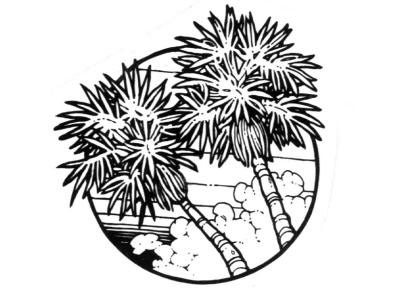 Beach Party WeekendAt Emmett KOAJuly 9-12Thursday: 9:00am-8:30pm $Jumping Pillow 2:15-2:45 Arts & Crafts at the Pavilion3:00-4:00 $1 Bingo at the Pavilion 4:30-5:00 Volleyball meet at the Court 5:00-9:00 Flipper Snack Bar Open5:30-? Mini Golf Tournament 7:00-8:00 Karaoke at the Pavilion Friday: 9:00am-8:30pm-$Jumping Pillow 8:30 Movie at the Pavilion/ $1 PopcornSaturday: 9:00am-8:30pm-$Jumping Pillow 10:00-11:00 Sandcastle Contest at the beach11:30 Sandcastle Contest Awards at the beach1:00-1:30 ROOT BEER FLOATS AT THE BEACH (wear your bathing suit)3:00-4:00 $Bingo at the Pavilion4:30-5:00 Kids Foam Party (wear your bathing suits)6:30-? Wagon Ride Meet Promptly in front of the store7:00-10:00 DJ Dance Party at the Pavilion Sunday: 9:00-10:30 BREAKFAST AT THE PAVILION ALL YOU CAN EAT BUFFET $6 adults/ $4 children 6-10/ $2 children 5-under9:00am-8:30pm $Jumping Pillow 11:00 Scavenger Hunt meet at the Pavilion7:00-? Wagon Ride Meet Promptly in front of the store8:00-8:30 Ashby’s Ice Cream Social at the Pavilion